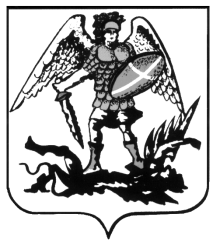 УПОЛНОМОЧЕННЫЙ ПО ПРАВАМ ЧЕЛОВЕКАВ АРХАНГЕЛЬСКОЙ ОБЛАСТИУполномоченный по правам человека в Архангельской области объявляет конкурс на включение в кадровый резерв на главную группу должностей государственной гражданской службы Архангельской области (сфера деятельности – способствование восстановлению нарушенных прав).В конкурсе могут принять участие граждане Российской Федерации, достигшие возраста 18 лет, владеющие государственным языком Российской Федерации и соответствующие следующим квалификационным требованиям: – высшее профессиональное образование по специальности «юриспруденция» не ниже уровня специалитета, магистратуры;– не менее четырех лет стажа гражданской службы или не менее пяти лет стажа работы по специальности, направлению подготовки.Квалификационные требования к профессиональным знаниям, необходимым для исполнения должностных обязанностей, включают в себя знания:Всеобщей Декларации прав человека, Конвенции «О защите прав человека и основных свобод», Международного пакта о гражданских и политических правах, Международного пакта об экономических, социальных и культурных правах;Конституции Российской Федерации, Устава Архангельской области;Федерального конституционного закона от 26.02.1997 № 1-ФКЗ «Об Уполномоченном по правам человека в Российской Федерации», областного закона от 15.07.1997 № 34-10-ОЗ «Об уполномоченном по правам человека в Архангельской области»;федеральных законов, иных нормативных правовых актов Российской Федерации, областных законов, договоров и соглашений Архангельской области, иных нормативных правовых актов Архангельской области, регулирующих вопросы реализации основных конституционных прав граждан и правоотношения в сфере деятельности уполномоченного по правам человека в Архангельской области; понятия защиты прав, свобод и законных интересов граждан;структуры и полномочий органов государственной власти Архангельской области и органов местного самоуправления в Архангельской области;нормативных правовых актов, регулирующих государственную гражданскую службу Российской Федерации и государственную гражданскую службу Архангельской области; служебного распорядка, порядка работы со служебной информацией, правил делового этикета.Квалификационные требования к профессиональным умениям, необходимым для исполнения должностных обязанностей:представление интересов Уполномоченного по правам человека в Архангельской области и его аппарата в отношениях с федеральными государственными органами, государственными органами субъектов Российской Федерации, органами местного самоуправления и должностными лицами, а также международными организациями;представление интересов граждан и юридических лиц в судебных органах;ведение договорной работы: сопровождение заключения и исполнения договоров, обобщение практики заключения договоров;эффективное взаимодействие с органами государственной власти и органами местного самоуправления в Архангельской области, их должностными лицами, с правоохранительными и судебными органами, иными органами, организациями и должностными лицами; работа с жалобами и обращениями по вопросам нарушений прав и свобод человека и гражданина; оперативное реагирование на факты нарушения прав и свобод человека и гражданина; организация и проведении документарных и выездных проверок соблюдения прав человека и гражданина в различных учреждениях и организациях; подготовка проектов нормативных правовых актов, локальных актов Уполномоченного по правам человека в Архангельской области;подготовка аналитических материалов по вопросам соблюдения прав человека; взаимодействие со средствами массовой информации, подготовка пресс-релизов, новостных заметок, экспертных комментариев, информационных и биографических справок, презентационных материалов; организации мероприятий для представителей СМИ; подготовка материалов для правового просвещения различных групп населения; организация и контроль исполнения поручений;создание эффективных взаимоотношений в коллективе;анализ и обобщение информации на стадии принятия и реализация решения, оперативное принятие и осуществление принятых решений, прогнозирование последствий принятых решений;работа со служебными документами и информацией, организация делопроизводства; работа с периферийными устройствами компьютера, информационно-телекоммуникационными сетями, в операционной системе, в текстовом редакторе, с электронными таблицами, электронной почтой, использование графических объектов в электронных документах, работа с электронными базами данных, справочными правовыми системами.Желательно соответствие следующим дополнительным требованиям:1) к профессиональным знаниям, необходимым для исполнения должностных обязанностей, включают в себя знания:Федерального закона от 05.04.2013 № 44-ФЗ «О контрактной системе в сфере закупок товаров, работ, услуг для обеспечения государственных и муниципальных нужд», иных нормативных правовых актов Российской Федерации, Архангельской области в сфере закупок товаров, работ, услуг для обеспечения государственных и муниципальных нужд (далее – закупок);контрактной системы в сфере закупок, планирования и нормирования в сфере закупок, принципов и порядка процедуры осуществления закупок, особенностей процедуры осуществления закупок у единственного поставщика; 2) к профессиональным умениям, необходимым для исполнения должностных обязанностей:планирование и нормирование в сфере закупок; контроль осуществления закупок; осуществление закупок у единственного поставщика; исполнение государственных контрактов; составление, заключение, изменение и расторжение государственных контрактов.Порядок проведения конкурса определен Указом Президента Российской Федерации от 01.02.2005 № 112 «О конкурсе на замещение вакантной должности государственной гражданской службы Российской Федерации» и Положением о методике проведения конкурса на замещение вакантной должности государственной гражданской службы Архангельской области в аппарате уполномоченного по правам человека в Архангельской области и конкурса на включение в кадровый резерв в аппарате уполномоченного по правам человека в Архангельской области, утвержденным распоряжением Уполномоченного по правам человека в Архангельской области от 29.05.2017 № 40.Условия прохождения гражданской службы определяются Федеральным законом от 27.07.2004 № 79-ФЗ «О государственной гражданской службе Российской Федерации», областным законом от 23.06.2005 № 71-4-ОЗ «О государственной гражданской службе Архангельской области», иными нормативными правовыми актами.Порядок формирования кадрового резерва определен указом Губернатора Архангельской области от 18.12.2013 № 138-у «Об утверждении Положения о кадровом резерве на государственной гражданской службе Архангельской области», Положением о кадровом резерве в аппарате уполномоченного по правам человека в Архангельской области, утверждённым распоряжением Уполномоченного по правам человека в Архангельской области от 29.05.2017 № 39.В конкурсе не могут принимать участие государственные гражданские служащие, имеющие дисциплинарное взыскание, предусмотренное пунктом 2 или 3 части 1 статьи 57 либо пунктом 2 или 3 статьи 59.1 Федерального закона от 27.07.2004 № 79-ФЗ «О государственной гражданской службе Российской Федерации». Ограничения, при наличии которых гражданин не может быть принят на гражданскую службу, установлены Федеральным законом от 27.07.2004 № 79-ФЗ «О государственной гражданской службе Российской Федерации» и другими федеральными законами.Для участия в конкурсе необходимо представить следующие документы: 1) гражданские служащие аппарата уполномоченного по правам человека в Архангельской области, изъявившие желание участвовать в конкурсе, подают заявление на имя Уполномоченного по правам человека в Архангельской области Л.В. Анисимовой, письменное согласие на обработку персональных данных;2) гражданские служащие иных государственных органов, изъявившие желание участвовать в конкурсе, представляют заявление на имя Уполномоченного по правам человека в Архангельской области Л.В. Анисимовой и заполненную, подписанную гражданским служащим и заверенную кадровой службой государственного органа, в котором он замещает должность гражданской службы, анкету по форме, утвержденной Правительством Российской Федерации, с фотографией (форма анкеты утверждена распоряжением Правительства РФ от 26.05.2005 № 667-р), письменное согласие на обработку персональных данных;3) иные граждане Российской Федерации, изъявившие желание участвовать в конкурсе, подают: а) личное заявление на имя Уполномоченного по правам человека в Архангельской области Л.В. Анисимовой;б) собственноручно заполненную и подписанную анкету с приложением фотографии, выполненной на матовой бумаге в черно-белом изображении форматом 4×6 (форма анкеты утверждена распоряжением Правительства РФ от 26.05.2005 № 667-р);в) копию паспорта или заменяющего его документа (соответствующий документ предъявляется лично по прибытии на конкурс);г) копию трудовой книжки (за исключением случаев, когда служебная (трудовая) деятельность осуществляется впервые), заверенную нотариально или кадровой службой по месту работы (службы), или иные документы, подтверждающие трудовую (служебную) деятельность гражданина;д) копии документов об образовании и о квалификации, а также по желанию гражданина – копии документов, подтверждающих повышение или присвоение квалификации по результатам дополнительного профессионального образования, документов о присвоении ученой степени, ученого звания, заверенные нотариально или кадровой службой по месту работы (службы);е) документ об отсутствии у гражданина заболевания, препятствующего поступлению на гражданскую службу или ее прохождению;ж) согласие на обработку персональных данных.Граждане Российской Федерации, желающие участвовать в конкурсе, могут представить документы в течение 21 дня со дня опубликования настоящего объявления на официальном сайте Уполномоченного по правам человека в Архангельской области. Прием документов осуществляется с понедельника по четверг с 10:00 до 17:00, в пятницу с 10:00 до 15:00 (перерыв на обед с 13:00 до 14:00) по адресу: г. Архангельск, пл. Ленина, д. 1, каб. 210. Документы могут быть направлены кандидатом по указанному адресу почтой.Достоверность сведений, представленных кандидатами, подлежит проверке.Оценка профессионального уровня кандидатов на включение в кадровый резерв проводится на основе представленных документов, в ходе индивидуального собеседования и тестирования.Предполагаемая дата проведения конкурса – 29 января 2018 года. Место проведения конкурса – г. Архангельск, пл. Ленина, д. 1, каб. 210.Подробную информацию о проведении конкурса можно получить по телефонам 8 (8182) 20-72-96, 21-14-62 (в рабочие дни с 9:00 до 13:00 и с 14:00 до 16:00).Вход в здание осуществляется по пропускам, для оформления пропуска необходимо предоставить документ, удостоверяющий личность.20 декабря 2017 года